ALLO SPORTELLO UNICO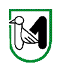 PER LE ATTIVITA’ PRODUTTIVEDI___________________________Mod. 8/SFCOMUNICAZIONE VENDITE DI LIQUIDAZIONE(L.R. n.27/2009 art. 30).INVENTARIO DELLE MERCIIN FEDEDATA ______________                                                              ________________________________Firma digitale(*)il sottoscritto Cognome________________________________ Nome_______________________C.F.                Data di nascita _____________ Cittadinanza ______________________ Sesso:	M     F   Luogo di nascita:	Stato ____________ Provincia ___________ Comune ______________________Residenza	Provincia _______________________ Comune ___________________________Via, Piazza, ecc._______________________ N.__________ C.A.P.___________in qualità di:  titolare dell' impresa individuale	Partita IVA 	                denominazione ______________________________________________________________	con sede nel Comune di ____________________________ Provincia ___________________via/piazza ______________________________________ n. ___________c.a.p.___________ telefono________________e-mail______________________p.e.c_______________________	N. di iscrizione al Registro Imprese __________ CCIAA di______________________________  legale rappresentante della Società	Cod. fiscale	                	Partita IVA (se diversa da C.F.)	                	denominazione o ragione sociale ________________________________________________	con sede nel Comune di _____________________________ Provincia __________________via/piazza ______________________________________ n. ___________c.a.p.___________ telefono________________e-mail______________________p.e.c_______________________	N. di iscrizione al Registro Imprese _________________ CCIAA di_______________________COMUNICA:DI EFFETTUARE LA VENDITA DI LIQUIDAZIONEnell’esercizio sito in via, Piazza, ecc. __________________________________ n. ________nel periodo                                        DAL _______________________AL ___________________________per un periodo di  n. ________settimane, a causa di: cessazione dell’attività commerciale cessione dell’azienda cessione dell’unità locale trasferimento dell’azienda in altro locale trasformazione o rinnovo dei localiA tal fine dichiara che le sole merci poste in liquidazione sono esclusivamente quelle già presenti nei locali di pertinenza del punto vendita ed indicate nell’inventario allegato alla presente comunicazione.IN FEDEDATA ______________                                                              ________________________________Firma digitale(*)(*) Dichiara che la firma digitale all’uopo utilizzata al momento della sottoscrizione di tutti i documenti oggetti dell’istanza:1) è in pieno corso di validità, presso una Autorità di Certificazione costituitasi ai sensi delle norme italiane vigenti;2) non è oggetto di alcun procedimento di revoca ed e’ coerente con il ruolo esercitato dal sottoscrittoreALLEGATO AQUANTITA’DESCRIZIONE MERCE